Номер в геральдическом реестре Ульяновской областиДата внесения в геральдический реестр Ульяновской областиНазвание официального символаРегистрационный номер в Государственном геральдическом регистре Российской Федерации и дата внесенияЦветное графическое изображение (рисунок) официального символа (в действующей редакции)Геральдическое описание официального символа (текст) с указанием автора/авторов (в действующей редакции)Решение об утверждении (об изменении) официального символаМесто хранения официального символа1234567820527.02.2017Герб Игнатовского городского поселения№ 9743 от 19.12.2014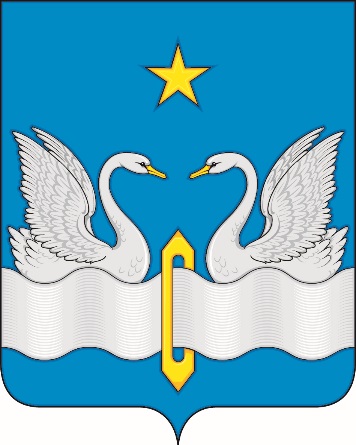 В лазоревом поле – два серебряных, с золотыми клювами, лебедя, сообращённо плывущих 
по пониженному в оконечность волнистому поясу того же металла; посередине пояс продет в золотой ткацкий челнок; всё сопровождено во главе золотой звездой о пяти лучах. Герб разработан авторской группой в составе: Сергей Иванов (г. Ульяновск), Константин Мочёнов, исполнительный директор правления обще-российской общественной организации «Союз геральдистов России» (г. Химки), Анна Гарсиа, дизайнер общества с ограниченной ответствен-ностью «Регион-Сервис» (г. Москва), Вячеслав Мишин (г. Химки).Решение Совета депутатов муниципального образования «Игнатовское городское поселение» от 11.09.2014 № 14/21Администрация муниципального образования «Игнатовское городское поселение» 